„Przez zabawę do porozumienia"- zajęcia psychoedukacyjne z wykorzystaniem sztuki origamidla uczniów szkół podstawowych i ich rodzin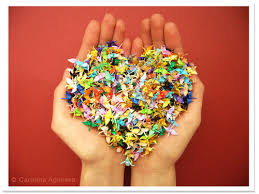 Zajęcia ukierunkowane na:rozwijanie koncentracji uwagidoskonalenie sprawności manualnejrozwijanie spostrzegawczości, logicznego myślenia i pamięcikształtowanie zdolności aktywnego słuchaniabudowanie poczucia własnej wartościrozwijanie samodzielnościuczenie autokrytycyzmurozwijanie umiejętności współdziałania w grupieOsoba prowadząca: Hanna Rudnik-Tarka, psychologMiejsce: Poradnia Psychologiczno-Pedagogiczna w ChojnicachTermin: każdy poniedziałek, w godz. 15.00-17.00;(pierwsze zajęcia odbędą się w dniu 30.09.2013r.)Grupa do 30 osób;                                                            Zgłoszenia:                               tel.: 523344460 lub e-mail: pppchojnice@op.pl